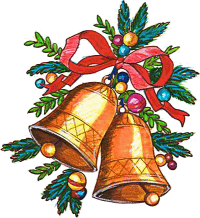 Bli med Kulturnettverket på konsert med:
Trine Rein, Christian Ingebrigtsen 
og Gaute Ormåsen.
Musikere er bl.a. Frøydis Grorud og Trond Lien begge kjent fra NRKs Beat for beat.

2. desember 2016 kl. 17.30.Konserten «Julenatt» 
holdes i Lillehammer Kirke
Innslipp 30 min. før konsertstart – unummererte plasser.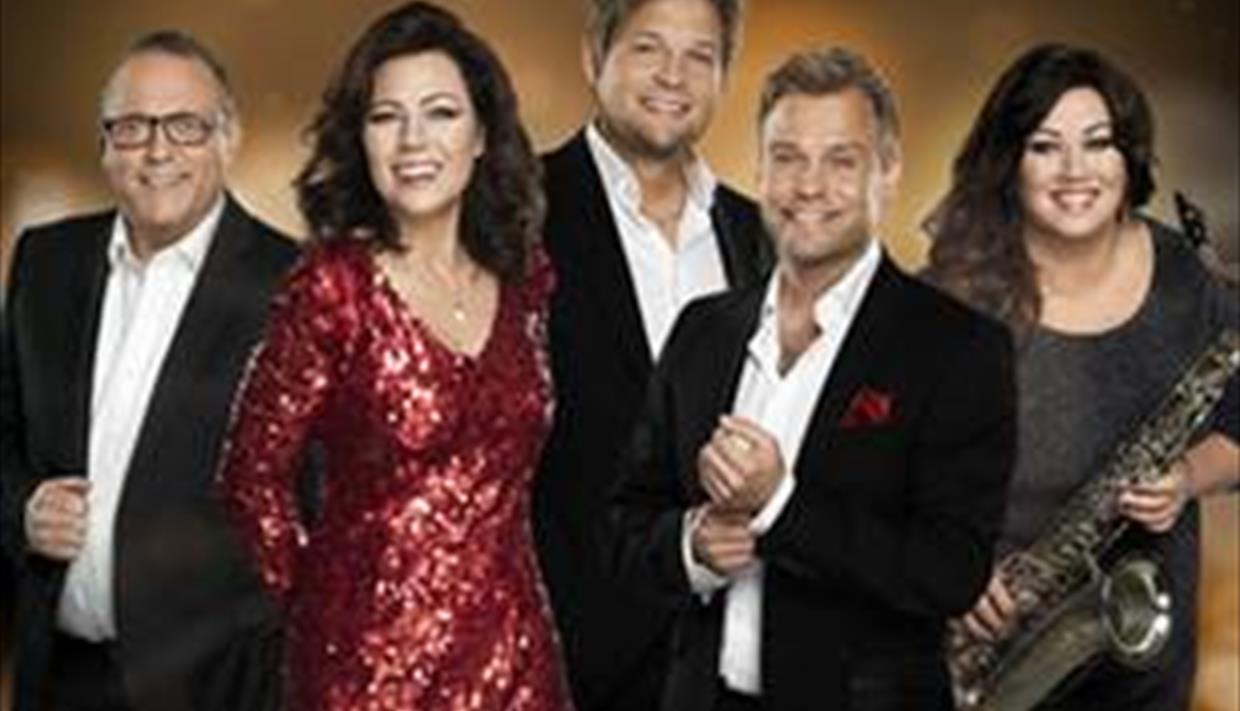 Kulturnettverket har 20 billetter til redusert pris for vår målgruppe: kr. 100,- pr stk.Påmelding og billett:Henvendelse til: Anne Brit Lee på Kultur og Fritid i Lillehammer: Tlf. 610 50 570 eller på mail: anne.brit.lee@lillehammer.kommune.no